2018年第2期（总第48期）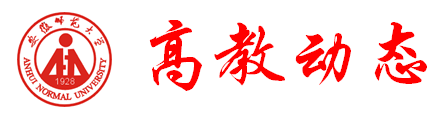 【新闻资讯】◆ 习近平考察北京大学并发表重要讲话5月2日，中共中央总书记、国家主席、中央军委主席习近平考察北京大学。他强调，坚持好、发展好中国特色社会主义，把我国建设成为社会主义现代化强国，是一项长期任务，需要一代又一代人接续奋斗。广大青年要成为实现中华民族伟大复兴的生力军，肩负起国家和民族的希望。高校要牢牢抓住培养社会主义建设者和接班人这个根本任务，坚持办学正确政治方向，建设高素质教师队伍，形成高水平人才培养体系，努力建设中国特色世界一流大学。国家发展同大学发展相辅相成。我们要在国家发展进程中办好高等教育，办出世界一流大学，首先要在体现中国特色上下功夫。习近平指出，创新是引领发展的第一动力，是国家综合国力和核心竞争力的最关键因素。重大科技创新成果是国之重器、国之利器，必须牢牢掌握在自己手上，必须依靠自力更生、自主创新。要继续深化科技体制改革，把人、财、物更多向科技创新一线倾斜，努力在关键共性技术、前沿引领技术、现代工程技术、颠覆性技术创新上取得更大突破，抢占科技创新制高点。要加强学科之间的协同创新，加强对交叉学科群和科技攻关团队的支持，培养造就更多具有国际水平的科技人才和创新团队。                              （来源：新华网）◆ 教育部党组印发通知深入学习贯彻习总书记北大重要讲话精神5月3日，教育部党组印发《关于教育系统深入学习贯彻习近平总书记在北京大学师生座谈会上重要讲话精神的通知》（以下简称《通知》）。《通知》强调，各地教育部门和各级各类学校要落实立德树人根本任务，深化教育改革，加快推进教育现代化，努力培养德智体美全面发展的社会主义建设者和接班人。要坚持办学的正确政治方向，抓好马克思主义教育，坚持不懈培育和弘扬社会主义核心价值观。要建设高素质教师队伍，达成“四有”好老师以及“四个引路人”“四个相统一”的期望和要求，坚持教育者先受教育，加强师德师风建设，着力建设政治素质过硬、业务能力精湛、育人水平高超的高素质教师队伍。要形成高水平的人才培养体系，切实加强党对高校的全面领导，切实加强思想政治工作体系建设，下大气力建设交叉学科和强有力的科技攻关团队。《通知》指出，各地教育部门和各级各类学校要积极引导广大青年师生勇担时代大任。要强化课堂教育，加强主题教育、传统文化教育，教育引导青年师生忠于祖国、忠于人民。要加强理想信念教育，广泛开展理论宣讲，坚持典型示范引领，教育引导青年师生立鸿鹄志、做奋斗者。要培育优良校风和学风，提升师生科学思维能力、网络素养，教育引导青年师生求真学问、练真本领。要广泛开展各类社会实践，加强创新创业教育，把解决思想问题和解决实际问题结合起来，教育引导青年师生知行合一、做实干家。         （来源：《中国教育报》）◆ 孙春兰：深化高等教育国际交流合作 促进多样文明互学互鉴5月4日，“双一流”建设国际研讨会暨北京论坛（2018）开幕，国务院副总理孙春兰出席并致辞。孙春兰指出，改革开放40年来，中国高等教育实现跨越式发展，对经济社会发展发挥了重要的支撑引领作用。进入新时代的中国，对科学知识和优秀人才的需要比以往任何时候都更为迫切，对大学办学质量提出了更高要求。我国统筹推进“双一流”建设，就是要促进高等教育内涵式发展，坚持扎根中国大地办大学，坚持特色办学、协调发展，坚持面向世界、融通中外，办出中国特色世界一流大学，提升高等教育整体水平，更好服务于国家现代化建设，更好服务于人类文明进步。孙春兰强调，当今世界正在经历新一轮大发展大变革大调整，面对和平、发展、合作、共赢的大势，大学应进一步发挥优势，为构建人类命运共同体贡献智慧和力量。她希望中外高校深化务实合作，密切师生交流互访，联合培养更多具备全球视野、担负社会责任、秉持科学精神的优秀人才，携手创造更多引领未来、造福世界的科研成果，共同提高高等教育治理水平，搭建深化人文交流、促进多样文明互学互鉴的桥梁纽带。                  　（来源：新华网）◆ 教育部上海市召开深化教育综合改革2018年度工作推进会4月22日，教育部、上海市人民政府在沪召开深化上海教育综合改革2018年度工作推进会。陈宝生指出，这是党的十九大后教育部和上海市召开的首次推进会，希望继续完善部市会商的诊断机制、试点机制、创新机制、示范机制和务实机制，科学研判教育综合改革的深层次问题，高质量推进改革的“内部装修”，聚焦目标、重点突破，提供改革样板，放大改革效益。陈宝生充分肯定了上海市在深化教育综合改革进程中率先启动、率先探索、率先受益、率先带动，为全国深化教育综合改革贡献了智慧、积累了经验。希望上海市坚持在深化教育综合改革中立足自身、着眼全国、放眼全球，加快步伐、攻坚克难。一是继续在完善党对教育工作领导的体制机制。二是继续在完善教育公共服务体系，补齐教育事业发展短板，全面提升教育品质，增强教育国际影响力和竞争力上加快推进。三是继续在提高现代教育治理能力，激发社会力量兴办教育，推进产教融合和校企合作，增强教育发展内在动力上改革创新。四是继续在完善现代教育保障体系，营造更加良好的教育改革发展环境，全面落实教育优先发展战略地位上不懈探索。                   （来源：教育部网站）◆ 教育部与湖北省签订共建“双一流”建设高校协议5月26日，教育部与湖北省人民政府在武汉签订了关于重点建设湖北“双一流”建设高校的协议。按照协议，教育部和湖北省人民政府将共建武汉大学、华中科技大学、中国地质大学（武汉）、武汉理工大学、华中农业大学、华中师范大学、中南财经政法大学7所“双一流”建设高校。湖北省将共建高校的改革发展纳入全省经济社会发展总体规划，在加快“双一流”建设等方面给予相应的经费支持，配合教育部在产学研创新基地建设等方面加大政策支持力度。教育部支持和鼓励共建高校将“双一流”建设与服务湖北经济社会发展紧密结合，进一步发挥创新源、人才泵、思想库功能，增强学校创新资源对湖北经济社会发展的驱动力。                                    （来源：教育部网站）【改革风向标】◆ 教育部印发《教育信息化2.0行动计划》4月24日，2018年全国教育信息化工作会议召开。杜占元指出，党的十八大以来，全国教育信息化和网络安全工作取得巨大成就，实现了“五大进展”、“三大突破”和“双轮驱动、两翼齐飞”，有力支撑了教育改革和发展。面对新时代，要敏锐抓住信息化发展的历史机遇，因势而谋、应势而动、顺势而为。杜占元强调，教育信息化2.0行动计划要实现“三全两高一大”的发展目标，即教学应用覆盖全体教师、学习应用覆盖全体适龄学生、数字校园建设覆盖全体学校，提高信息化应用水平、提高师生信息素养，建设一个“互联网+教育”大平台，推动从教育专用资源向教育大资源转变、从提升师生信息技术应用能力向全面提升其信息素养转变、从融合应用向创新发展转变，努力构建“互联网+”条件下的人才培养新模式、发展基于互联网的教育服务新模式、探索信息时代教育治理新模式。杜占元要求，全面贯彻全国网络安全和信息化工作会议精神，健全领导体制、加强统筹规划、抓好重点工作、鼓励多方参与、注重培训宣传、落实安全责任，全力写好教育信息化“奋进之笔”，努力让教育信息化2.0变为现实。（来源：中国教育网）◆ 教育部将启动实施“拔尖计划”2.0版今年，教育部将在“基础学科拔尖学生培养试验计划”前期探索的基础上，启动实施“拔尖计划”2.0版。教育部高等教育司司长吴岩指出，升级为2.0版的“拔尖计划”的变化主要体现在四个方面：一是拓围。在1.0版的数、理、化、生、计（数学、物理、化学、生物、计算机）五个学科基础上，增加天、地（天文学、地理学）等学科，同时从自然科学要拓展到人文社会科学，增加文、史、哲等哲学社会科学基础学科。2.0版是一个学科全覆盖的计划，我们不仅要培养科学家，还要培养思想家。我们不仅在技术方面要和世界接轨，还要在思想上让中华民族立于高地，文史哲和自然科学一样伟大、一样重要。二是增量。1.0版是“千人计划”，2.0版则是“万人计划”。在“拔尖计划”前期20所试点高校的基础上，增加10-20所实施学校。三是提质。“拔尖计划”要瞄准世界最好，经过十年甚至更长时间的努力，要逐步领跑世界，出标准、出思想、出经验、出模式。四是创新。要走出一条中国的道路，探索中国模式、提供中国方案、树立中国标准。要构建一个中国特色、世界一流的拔尖人才培养体系。这是一个国家战略。吴岩强调，“拔尖计划”又叫领跑计划，必须要站高、看远、想深、做实，有六个方面意见：一是定位，要强化使命驱动。要引导学生服务国家重大需求、应对人类未来重大挑战、聚焦科学重大问题、依托国家重大科研项目，把自身价值的实现与国家发展紧密联系起来。二是导师，要注重大师引领。深入实施导师制，通过大师言传身教，加强对拔尖学生的精神感召、学术引领和人生指导。三是学习，要创新学习方式。要根据拔尖学生特点，广泛开展研究性教学。探索书院制等人才培养模式。我们要把西方的书院和中国的书院结合好，培养的学生不仅要有才，还要有德、有熏陶、有浸润。四是融通，要培养综合素养，促进学科交叉。培养的拔尖人才应该是有人文情怀、家国情怀、民族情怀、世界胸怀的人。要进一步促进学科交叉、科教文理融合，提高学生的人文素养、学术精神、批判性思维能力、沟通表达能力和团队协作精神，培养学生中西融汇、古今贯通、文理渗透的综合素质，帮助学生形成整体的知识观和智慧的生活观。五是交流，要深化国际合作。深化与世界顶尖大学的战略合作，促进拔尖学生进入国际联合实验室、研究中心，接触世界科学文化研究最前沿、最尖端领域，融入国际一流学术群体，培养学生的国际视野，提升国际文化理解能力。六是标准，要科学选才鉴才。招生环节还需要有所突破，真正发现和遴选有志于攀登世界科学高峰、引领人类文化进步的优秀学生参与计划。             （来源：《光明日报》）◆ 教育部印发《高等学校人工智能创新行动计划》《计划》要求，引导高校瞄准世界科技前沿，强化基础研究，实现前瞻性基础研究和引领性原创成果的重大突破，进一步提升高校人工智能领域科技创新、人才培养和服务国家需求的能力，支持高校在计算机科学与技术学科设置人工智能学科方向。《计划》指出，到2020年，基本完成适应新一代人工智能发展的高校科技创新体系和学科体系的优化布局。到2025年，高校在新一代人工智能领域科技创新能力和人才培养质量显著提升，取得一批具有国际重要影响的原创成果。到2030年，高校成为建设世界主要人工智能创新中心的核心力量和引领新一代人工智能发展的人才高地，为我国跻身创新型国家前列提供科技支撑和人才保障。（来源：《中国青年报》）【院校实践】◆ 北京大学多项措施巩固本科教育中心地位明确人才培养核心地位。构建“通识教育与专业教育相结合”的本科人才培养体系，凸显本科教育“加强基础、促进交叉、尊重选择、卓越教学”的新“十六字方针”。大力改革和重构专业教育模式，修订专业培养方案，凝练建设专业核心课程，通过双学位培养同质要求等举措，建立“核心课+跨学科学习、研究性学习、实践训练”等多样化和开放探索的专业教育体系。以思政课改革和通识课建设为突破口，建成运行60余门核心课程，建立高水准通识教育课程体系。优化本科教学软硬环境。注重把资源配置向本科教育倾斜，持续改善本科教学条件，营造更好的学习与成长体验。建立以人才培养为基础的院系全额预算制，初步实施基于综合教学工作量和教学质量的院系经费分配办法。持续加大对本科教育办学基础设施的投入，加快推进在建和规划建设的各学科大楼及图书馆馆舍，改建和新建一大批教学科研设施，增加文献信息资源建设经费投入，提升文化和学习环境品质。有针对性地完善实验实践教学条件，加强实践教学基地和平台建设，鼓励院系结合人才培养需求探索建立各具特色的协同创新基地。完善教学质量保障体系。建立健全教学评价机制和教学奖励机制，完善教学质量保障和运行体系，引导院系和教师投入本科教学。建立以教学工作为核心、兼顾教学工作量和教学质量的院系考核机制，实施院系综合评价、绩效评价方案，通过数据支撑，完善院系教学状态、教学质量、教学绩效考核。系统修订院系本科教学绩效评价体系，加强对院系教学改革和发展权重。开发新的课程评估体系，逐步从结果性评价向过程性评价转变，加强评价结果的反馈和利用。建立以课程教学为核心、以教学质量为根本、以学生培养成果为体现的教师评价体系，加强教师评价在教师发展、职称评定等方面的应用。完善校级教学奖励体系，激发院系和教师教学积极性，促进教育、管理各环节的质量提升。（来源：北京大学）◆ 武汉大学：弘毅学堂探索基础学科拔尖创新人才培养2009年，武汉大学入选“基础学科拔尖学生培养试验计划”（“珠峰计划”），2010年成立弘毅学堂，从学生选拔到培养方案均实行特殊政策。弘毅学堂是武汉大学拔尖创新人才培养基地、大类招生大类培养试验区、书院式学术社区前哨站。特殊培养方案，解决“学什么和怎么学”弘毅学堂下设数学、物理、化学、生物、计算机、国学、数理经济与数理金融7个班级，采取小班教学，每个班20人左右。致力于培养具有坚定的民族精神、开阔的国际视野、强烈的社会责任感与使命感、人格健全、知识宽厚、能力全面、能够引领未来社会进步与文明发展的国家脊梁和领军人才。弘毅班倡导“把时间还给学生”，将普通本科150多个学分压缩至130个左右，引导学生将更多时间用于探讨模糊和难懂的知识点，自己分析问题和解决问题。充分发挥综合性大学优势，以“一流的教师、较高的师生比、活跃的学术氛围、自由的学术风气、浓厚的科研环境”浸润学生，使学生展开探究性学习。几年来，逐步形成了具有显著特色的培养模式，即：博雅与前瞻性的课程体系、探究式与学习型学习模式相结合。书院式社区，最强师资全程深度陪伴2010年至2017年，弘毅学堂作为本科生院下设的一个办公室运行，学生学籍在相关学科学院，弘毅学堂办公室和学院共同负责学生的培养和管理等工作。2016年9月起，弘毅学堂开始按理科试验班大类招生，学生学籍归口弘毅学堂，并开始探索跨学院大理科培养模式以及以梅园为基地的书院式学术社区建设。弘毅学堂平均投入近10万元对每个学生进行培养，教师队伍结构为“首席教授—教学团队—科研导师—学业导师（班主任）”，是名副其实的“名师办班”。从一年级到四年级，学业导师和科研导师深度陪伴。这两类导师都由对培养学生有热情的著名教授、学科带头人、有海外留学和工作经历的学者担任。在科研导师的课题组，一、二年级同学强调的是基础性与趣味性；大三后要从事前沿课题研究，至少参与一个独立课题的全部研究过程，每学期初有开题报告，学期中有小结，学期末有总结，结题时有答辩。不要求一定有重大成果，重在探索的过程。优质师资的全程深度陪伴，不仅传授了有形的专业知识与科研方法，导师们还以言传身教影响着学生，以师德师风感召着学生，以民族情怀引领着学生。（来源：《中国教育报》）【地方做法】◆ 辽宁向高校放“引才”权该省提出《辽宁省人才服务全面振兴三年行动计划（2018—2020年）》，明确了高校、科研院所等事业单位可自主招聘高层次紧缺人才，名额、工资不受限，现场签约、自主聘用。据介绍，这次行动计划聚焦“放权松绑”，将探索建立高层次人才事业编制机动使用机制，专门用于保障高层次人才的引进、培养、流动所需编制，实行实名制动态管理。同时，在工资收入上放权，向人才让利。《计划》明确，高校等事业单位对部分紧缺或者急需引进的高层次人才，可实行协议工资、年薪制或项目工资等灵活多样的分配方式，所需的工资额度不计入单位绩效工资总量调控基数，据实核增。在科技成果转化方面，突出“用”为导向，向人才让利，明确对于在本省完成、转化职务科技成果的奖励不低于转让净收入的70%，其中对于在研究开发和科技成果在本省转化中作出主要贡献的人员，获得奖励的份额不低于奖励总额的70%。                                     （来源：《中国教育报》）◆ 粤港澳大湾区将打造世界级高等教育集群《创新创业教育粤港澳大湾区宣言》近日发布，宣言提出，将充分发挥粤港澳三地体制优势，努力打造世界级的高等教育集群。教育部高等教育司司长吴岩作《推进粤港澳大湾区大学集群发展，打造中国高质量发展新的增长极》主题报告。吴岩指出，粤港澳大湾区是新时代又一次改革开放，是勇立潮头开先河的集成创新，是实现高速发展向高质量发展转型的“先手棋”。吴岩提出，高等教育创新是大湾区更基础、更持久的动力源泉。大湾区高等教育类型丰富、互补性强，大学集群发展得天独厚，必须坚持以政府主导推进“顶天”规划、以科教创新推进动力集聚，以市场机制推进共建共享，真正实现相对于区域经济社会的先导发展。吴岩强调，在世界范围内新一轮科技革命与产业变革扑面而来的时代背景下，大湾区大学集群发展能够充分发挥‘集聚—溢出’效应，有力支撑协同发展的产业体系，持续深化‘一带一路’倡议，加快建设国际创新中心，打造世界性高等教育新高地，探索区域高等教育发展的新模式。数据显示，2017年粤港澳大湾区经济总量突破10万亿元，远超旧金山湾区，跻身全球第二大湾区。粤港澳三地拥有众多高水平大学。近年来，粤港澳高校和科研院所之间已有许多交流与合作，为高校集群的建设打下了很好的基础。《创新创业教育粤港澳大湾区宣言》中提出，将充分发挥粤港澳三地体制优势，努力打造世界级的高等教育集群；充分发挥粤港澳三地资源优势，共建共享一流的创新创业生态体系；充分发挥粤港澳三地文化优势，努力成为中华优秀文化传承、创新、传播的“领头雁”。              （来源：《南方都市报》）安徽师范大学发展规划处（学科建设办公室）编         2018年5月27日地址：安徽省芜湖市九华南路189号安徽师范大学发展规划处(学科建设办公室)网址：http://fgb.ahnu.edu.cn						邮编：241002编辑：孙  彦 孙志鹏 谭晓宇 江文英				电话：0553-5910083